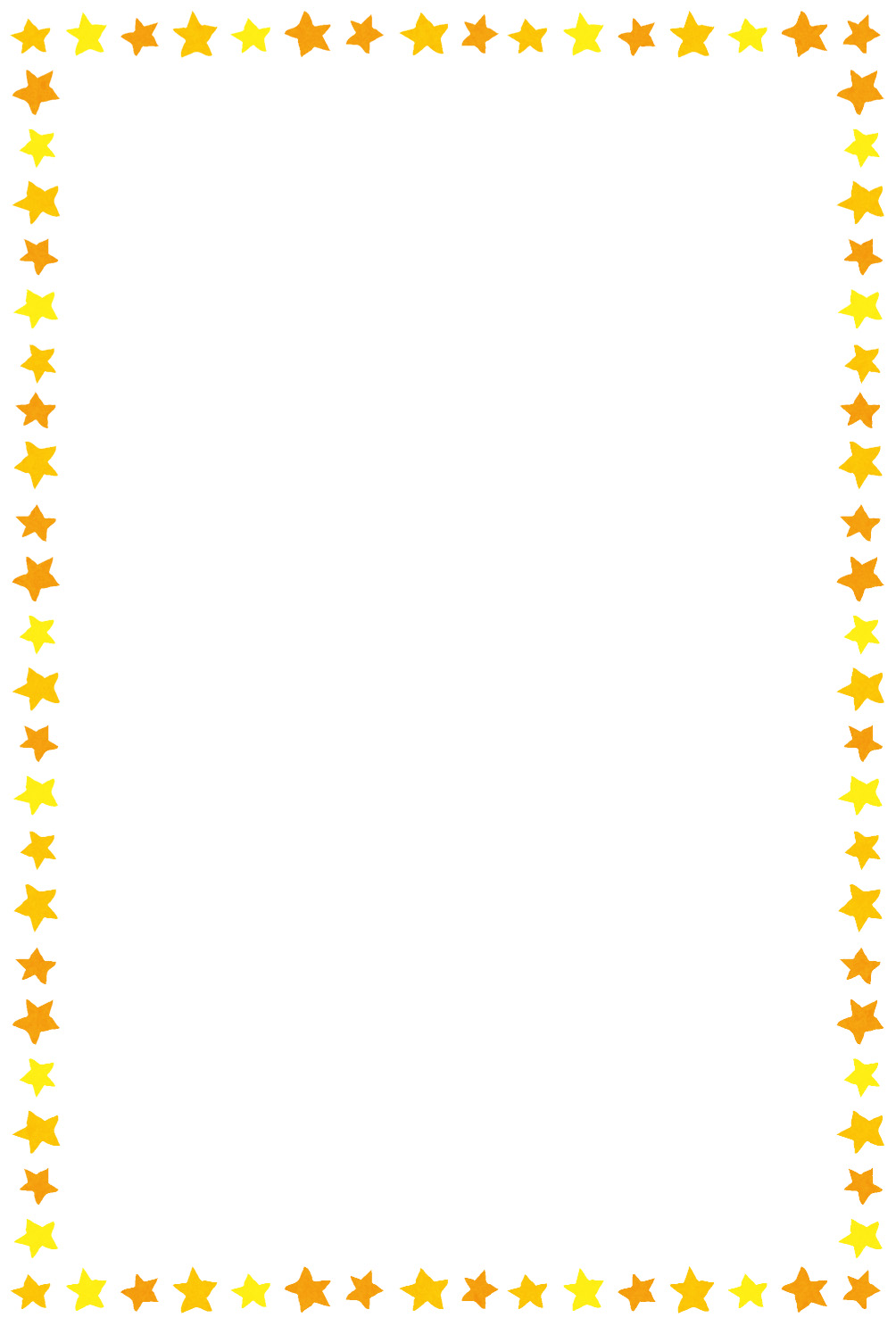 Cast: Orihime / Hikoboshi / Gods / 12 months / Sun / Rain / Narrator
Orihime is weaving.
Narrator: This story comes from a Chinese fold legend about two stars, the Weaver Star, Vega, and the Cowherd Star, Altair. Once upon a time, there was a weaver girl, Orihime, whose job it was to weave kimono for the gods. One day Orihime met the cowherd, Hikoboshi, and they fell in love. Orihime saw Hikoboshi every day.
Hikoboshi meets Orihime.
Hikoboshi: こんにちは、ひこぼしです。Bows
Orihime: こんにちは、おりひめです。Bows
Hikoboshi: すきです。Holds Orihime’s hands
Orihime: すきです。Orihime smiles
Narrator: The gods became angry when they saw that Orihime was not working. They ordered Orihime and Hikoboshi to live separately on opposite sides of Amanogawa (the Milky Way), allowing them to meet only once a year on the 7th July.
Gods: だめです。God separates Hikoboshi and Orihime
Orihime: さようなら。Waves hand
Hikoboshi: さようなら。Waves hand
Narrator: If it rains on the 7th July they cannot meet, so it is said that Orihime cries and it rains even harder with Orihime’s tears.

July and Rain hold up flashcards and announce themselves.July: 7がつです。
Rain: あめです。
Narrator: It is said that if the night sky on the 7th July is clear and you can see the Milky Way, Orihime can meet her beloved Hikoboshi.
The 12 months (August~July) and Sun hold up flashcards and announce themselves.
August: 8がつです。
September: 9がつです。
October: 10がつです。
November: 11がつです。
December: 12がつです。
January: 1がつです。
February: 2がつです。
March: 3がつです。
April: 4がつです。
May: 5がつです。
June: 6がつです。
July: 7がつです。
Sun: はれです。
Orihime and Hikoboshi approach each other and hold hands.